AGENDA  &  PLANNING
5e leerjaarAGENDA  &  PLANNING
5e leerjaarIk plan mijn taken en toetsenHeen en weerWe kregen dus een extra lange vakantie.Ik vrees dat ik een beetje spelbreker moet zijn. Er komen in de eerste week van de vakantie drie toetsen piepen. Als we die nog eens een week verschuiven dan verliezen we meer dan de week extra vakantie. Probeer deze week al, op verschillende momentjes te oefenen en te studeren. Dan komen we vlot door de eerste schoolweek van november.Succes ermee!Nog een fijne vakantie. Zon= spelen en genieten!Juf PepHeen en weerWe kregen dus een extra lange vakantie.Ik vrees dat ik een beetje spelbreker moet zijn. Er komen in de eerste week van de vakantie drie toetsen piepen. Als we die nog eens een week verschuiven dan verliezen we meer dan de week extra vakantie. Probeer deze week al, op verschillende momentjes te oefenen en te studeren. Dan komen we vlot door de eerste schoolweek van november.Succes ermee!Nog een fijne vakantie. Zon= spelen en genieten!Juf Pepvrijdag  13 .. / 11 ..  /  ‘20Heen en weerWe kregen dus een extra lange vakantie.Ik vrees dat ik een beetje spelbreker moet zijn. Er komen in de eerste week van de vakantie drie toetsen piepen. Als we die nog eens een week verschuiven dan verliezen we meer dan de week extra vakantie. Probeer deze week al, op verschillende momentjes te oefenen en te studeren. Dan komen we vlot door de eerste schoolweek van november.Succes ermee!Nog een fijne vakantie. Zon= spelen en genieten!Juf PepHeen en weerWe kregen dus een extra lange vakantie.Ik vrees dat ik een beetje spelbreker moet zijn. Er komen in de eerste week van de vakantie drie toetsen piepen. Als we die nog eens een week verschuiven dan verliezen we meer dan de week extra vakantie. Probeer deze week al, op verschillende momentjes te oefenen en te studeren. Dan komen we vlot door de eerste schoolweek van november.Succes ermee!Nog een fijne vakantie. Zon= spelen en genieten!Juf Pepzaterdag  ..  /  ../  ‘20Heen en weerWe kregen dus een extra lange vakantie.Ik vrees dat ik een beetje spelbreker moet zijn. Er komen in de eerste week van de vakantie drie toetsen piepen. Als we die nog eens een week verschuiven dan verliezen we meer dan de week extra vakantie. Probeer deze week al, op verschillende momentjes te oefenen en te studeren. Dan komen we vlot door de eerste schoolweek van november.Succes ermee!Nog een fijne vakantie. Zon= spelen en genieten!Juf PepHeen en weerWe kregen dus een extra lange vakantie.Ik vrees dat ik een beetje spelbreker moet zijn. Er komen in de eerste week van de vakantie drie toetsen piepen. Als we die nog eens een week verschuiven dan verliezen we meer dan de week extra vakantie. Probeer deze week al, op verschillende momentjes te oefenen en te studeren. Dan komen we vlot door de eerste schoolweek van november.Succes ermee!Nog een fijne vakantie. Zon= spelen en genieten!Juf Pepzondag  ..  /  ..  /  ‘20maandag
.16.  /  11.  /  ‘20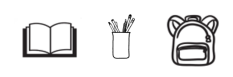 Taak herhaling wiskunde blok 3: WS p 34-40 (p41-42 extra uitdagingen)	Rapport terug mee.	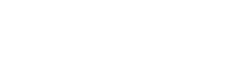 dinsdag
..  /  ..  /  ‘20Toets wiskunde blok 3: getallenkennis en meetkunde: overzicht p 33	Oefenresultaten spelling tonen (vrijdag toets): zie toetswijzerwoensdag
..  /  .. /  ‘20Toets Frans Planète 2. Leer vooral de kadertjes heel goed. Lees ook de dialoogjes en maak oefeningen opnieuw.donderdag
..  /  ..  /  ‘20vrijdag
..  /  ..  /  ‘20Toets spelling Kijker 2: zie toetswijzer.	